7η ΠΡΟΣΚΛΗΣΗ ΣΥΓΚΛΗΣΗΣ ΟΙΚΟΝΟΜΙΚΗΣ ΕΠΙΤΡΟΠΗΣΚαλείστε να προσέλθετε σε τακτική συνεδρίαση της Οικονομικής Επιτροπής, που θα διεξαχθεί στο Δημοτικό Κατάστημα την 01η του μηνός Μαρτίου έτους 2019, ημέρα Παρασκευή και ώρα 12:30 για την συζήτηση και λήψη αποφάσεων στα παρακάτω θέματα της ημερήσιας διάταξης, σύμφωνα με τις σχετικές διατάξεις του άρθρου 75 του Ν.3852/2010 (ΦΕΚ Α' 87) :1. Έγκριση απόδοσης λογαριασμού χρηματκού εντάλματος προπληρωμής απο δαπάνες του Τμήματος Πολεοδομικών Εφαρμογών2. Ορισμός υπολόγου για την έκδοση α) εντάλματος προπληρωμής ποσού 1.616,14 € για χορήγηση νέων παροχών ΦΟΠ ισχύος 8 και 15 kVA για τη σύνδεση στο δίκτυο χαμηλής τάσης ακινήτων ιδιοκτησίας Δήμου Τρικκαίων που βρίσκονται στις Τ.Κ. Πρίνους, Σωτήρας και Μικρού Κεφαλόβρυσου (λίμνη Γκιτζή) και β) εντάλματος προπληρωμής ποσού 20,00 € για πληρωμή τραπεζικών εξόδων3. Ορισμός υπολόγου έκδοσης χρηματικού εντάλματος προπληρωμής για πληρωμή δαπανών στο κτηματολόγιο-πιστοποιημένοι εκτιμητές4. Έγκριση Πρακτικού 2 της Επιτροπής διενέργειας του ανοιχτού ηλεκτρονικού διαγωνισμού επιλογής αναδόχου για την κατασκευή του έργου «ΔΗΜΙΟΥΡΓΙΑ ΚΟΙΝΩΝΙΚΟΥ ΕΣΤΙΑΤΟΡΙΟΥ ΚΑΙ ΑΝΟΙΚΤΟΥ ΚΕΝΤΡΟΥ ΗΜΕΡΑΣ ΑΣΤΕΓΩΝ Δ. ΤΡΙΚΚΑΙΩΝ ΥΠΟΕΡΓΟ 1:«Αναβάθμιση Κτιριακών Υποδομών για το Κοινωνικό Εστιατόριο και το Ανοικτό Κέντρο Ημέρας Αστέγων Δ. Τρικκαίων», προϋπολογισμού 223.000,00€5. Έγκριση Πρακτικού 2 της Επιτροπής διενέργειας του ανοιχτού ηλεκτρονικού διαγωνισμού επιλογής αναδόχου για την κατασκευή του έργου «ΒΕΛΤΙΩΣΗ ΠΡΟΣΒΑΣΗΣ ΣΕ ΑΓΡΟΚΤΗΝΟΤΡΟΦΙΚΕΣ ΕΚΜΕΤΑΛΛΕΥΣΕΙΣ ΣΤΟ ΔΗΜΟ ΤΡΙΚΚΑΙΩΝ», προϋπολογισμού 950.000,00€6. Έγκριση πρακτικού φανερής  πλειοδοτικής δημοπρασίας για την εκμίσθωση του Δημοτικού καταστήματος 40 τ.μ στον εσωτερικό χώρο και 50 τ.μ στον εξωτερικό χώρο  που βρίσκεται στην  Τ.Κ Γοργογυρίου της Δ.Ε Κόζιακα7. Έγκριση ασκηθείσας έφεσης του Δήμου Τρικκαίων κατά της αριθμ. πρωτ. 171/2018 απόφασης του Μονομελούς Πρωτοδικείου Τρικάλων8. Παροχή ειδικής εντολής και Πληρεξουσιότητας για την άσκηση αίτησης ακύρωσης και αναστολής του Δήμου Τρικκαίων κατά της υπ' αριθμ. οικ. 2/6748/δλκ/24.01.2019 ( ΦΕΚ Β . 194 ) υπουργικής απόφασης του Αναπληρωτή σύμφωνα με την αριθμ. 42/2019 απόφαση του Δημοτικού Συμβουλίου του Δήμου ΤρικκαίωνΠίνακας Αποδεκτών	ΚΟΙΝΟΠΟΙΗΣΗ	ΤΑΚΤΙΚΑ ΜΕΛΗ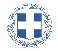 ΕΛΛΗΝΙΚΗ ΔΗΜΟΚΡΑΤΙΑ
ΝΟΜΟΣ ΤΡΙΚΑΛΩΝΔΗΜΟΣ ΤΡΙΚΚΑΙΩΝΔ/ΝΣΗ ΔΙΟΙΚΗΤΙΚΩΝ ΥΠΗΡΕΣΙΩΝΤΜΗΜΑ ΔΙΟΙΚΗΤΙΚΗΣ ΥΠΟΣΤΗΡΙΞΗΣΓραμματεία Οικονομικής ΕπιτροπήςΤρίκαλα, 21 Φεβρουαρίου 2019
Αριθ. Πρωτ. : 5401ΠΡΟΣ :  1.Τα μέλη της ΟικονομικήςΕπιτροπής (Πίνακας Αποδεκτών)(σε περίπτωση κωλύματος παρακαλείσθε να ενημερώσετε τον αναπληρωτή σας).κ. Τσιούνης Κωνσταντίνος Πρόεδρος Τ.Κ. ΓοργογυρίουΟ Πρόεδρος της Οικονομικής ΕπιτροπήςΡόμπος ΧριστόφοροςΑντιδήμαρχοςΡόμπος ΧριστόφοροςΣτουρνάρας ΓεώργιοςΠαζαΐτης ΔημήτριοςΑλεστά ΣοφίαΛεβέντη-Καρά ΕυθυμίαΚωτούλας ΙωάννηςΝτιντής ΠαναγιώτηςΓκουγκουστάμος ΖήσηςΚαΐκης ΓεώργιοςΔήμαρχος & μέλη Εκτελεστικής ΕπιτροπήςΓενικός Γραμματέας  Δ.ΤρικκαίωνΑναπληρωματικά μέλη Ο.Ε. 